Директору АНО ДПО УЦ «Производственник» Павлову А.А.	от ______________________________________________Заявление  О себе сообщаю следующие сведения:С уставом учреждения, лицензией на осуществление образовательной деятельности, образовательной программой, реализуемой учреждением, положением о порядке и условиях оказания платных образовательных услуг в АНО ДПО УЦ «Производственник» и другими документами, регламентирующими организацию и осуществление образовательной деятельности, права и обязанности обучающихся, ознакомлен (а).   _________________                                                                      / ________________________/               (подпись)                                                                                                               расшифровка подписи (Ф.И.О. )Заявление о согласии на обработку персональных данных    Я, _________________________________________________________________________,(фамилия, имя, отчество субъекта персональных данных)в соответствии с требованиями статьи 9 Федерального закона от 27.07.06 «О персональных данных» № 152-ФЗ подтверждаю свое согласие на обработку АНО ДПО «Производственник» (далее – Оператор) моих персональных данных согласно перечню с целью организации оказания образовательных услуг.		Предоставляю Оператору право осуществлять все действия (операции) с моими персональными данными, включая сбор, систематизацию, накопление, хранение, обновление, изменение, использование, обезличивание, блокирование, уничтожение. Оператор вправе обрабатывать мои персональные данные посредством внесения их в электронную базу данных, включения в списки (реестры) и отчетные формы, предусмотренные документами, регламентирующими предоставление отчетных данных (документов), и передавать их уполномоченным органам.	Я подтверждаю, что мне известно о праве отозвать свое согласие посредством составления соответствующего письменного документа, который может быть направлен мной в адрес Оператора по почте заказным письмом с уведомлением о вручении либо вручен лично под расписку представителю Оператора.	Подтверждаю, что ознакомлен (а) с положениями Федерального закона от 27 июля 2006 года № 152-ФЗ «О персональных данных», права и обязанности в области защиты персональных данных мне разъяснены.	Об ответственности за достоверность представленных сведений предупрежден (а).Перечень персональных данных, на обработку которых дается согласие:анкетные данные;сведения, содержащиеся в удостоверении личности;информация об образовании, квалификации;иные документы, содержащие персональные данные, необходимые для оказания образовательных услуг. Настоящее согласие дано мной________________ и действует бессрочно.                                                                                      (дата)   _________________                                                       / ________________________/               (подпись)                                                                                       расшифровка подписи (Ф.И.О. )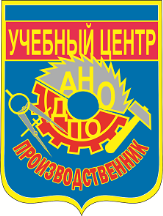 АВТОНОМНАЯ НЕКОММЕРЧЕСКАЯ ОРГАНИЗАЦИЯДОПОЛНИТЕЛЬНОГО ПРОФЕССИОНАЛЬНОГО ОБРАЗОВАНИЯУЧЕБНЫЙ ЦЕНТР«ПРОИЗВОДСТВЕННИК»ИНН 3811184227 КПП 381101001 ОГРН 1143850046174664081, г. Иркутск, ул. Пискунова, д. 160, оф. 215тел: (3952) 64-99-69, 8-924-834-90-70E-mail: uc.pk@bk.ru Сайт: uc-pk.ru Прошу провести обучение по направлению:Фамилия, Имя, Отчество                                (при наличии)Дата рожденияУровень образованияИмеющийся квалификационный разряд по выбранной профессии (заполняется при наличии разряда, необходимо подтвердить документально)ИНН (идентификационный номер налогоплательщика) СНИЛС (Страховой Номер Индивидуального Лицевого Счета гражданина в системе обязательного пенсионного страхования)Контактный телефонАдрес электронной почтыГражданствоПаспорт (серия, номер, когда и кем выдан, код подразделения), место регистрации